Publicado en Madrid el 26/04/2021 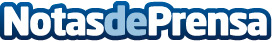 La firma de joyas Bombay Sunset planta un bosque de más de 400 árboles para compensar su huella de carbonoGuadalix de la Sierra ha sido la localidad más votada por sus seguidores para acoger este pulmón verde. Bombay Sunset minimiza su impacto ambiental, convirtiéndose en la primera firma de moda española en conseguirloDatos de contacto:Miguel Hebrero674823613Nota de prensa publicada en: https://www.notasdeprensa.es/la-firma-de-joyas-bombay-sunset-planta-un Categorias: Nacional Moda Sociedad Madrid Aragón Ecología Emprendedores Eventos Solidaridad y cooperación http://www.notasdeprensa.es